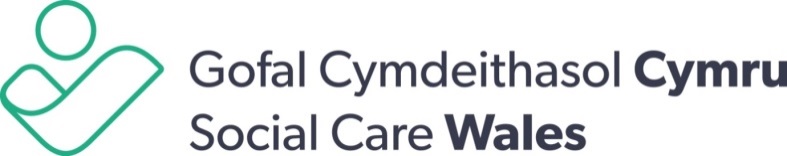 Ffurflen gwynoDylech lenwi’r ffurflen hon os ydych chi’n anfodlon gydag unrhyw wasanaeth y mae Gofal Cymdeithasol Cymru yn ei ddarparu, a’ch bod am i'r mater gael ei ymchwilio ymhellach..Adran AManylion personolEnwau cyntaf:Cyfenw:Cyfeiriad:Cod post: 				Rhif ffôn:Pa gyfeiriad ydych chi am i ni anfon gohebiaeth iddo os yw’n wahanol i'r uchod?Adran BRhowch fanylion yr adran neu'r unigolyn rydych chi'n cwyno amdano, lle bo hynny'n briodol.
Enw cyntaf: Cyfenw:Cyfeiriad ebost: Beth yw eich cwyn?Manylion cynrychiolyddA ydych chi'n dymuno cael cydweithiwr/cynrychiolydd undeb llafur/gweithiwr cymorth i fod gyda chi yn ystod y broses gwyno?Enwau cyntaf:Cyfenw: Cyfeiriad e-bost/Cyfeiriad (ar gyfer gohebiaeth)Digwyddiad Dyddiad ac amser y digwyddiad(au)Beth fyddai’n ganlyniad llwyddiannus o’ch safbwynt chi?